…./…./……BEZMİALEM VAKIF ÜNİVERSİTESİ ULUSLARARASI İLİŞKİLER OFİSİ’NEBezmialem Vakıf Üniversitesi		Fakültesi 	   Bölümü,	 	öğrencisiyim.nolu	lisans/yüksek	lisans/doktora20… – 20… akademik yılında faydalanmak üzere başvurmuş olduğum Erasmus+ Değişim Programı öğrencisi olma hakkımdan feragat ediyorum. Gereğinin yapılmasını arz ederim.Lütfen feragat sebebinizi belirtiniz:İmza	:Ad, Soyad	: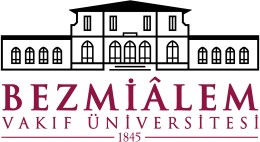 ÖĞRENCİ FERAGAT DİLEKÇESİÖĞRENCİ FERAGAT DİLEKÇESİÖĞRENCİ FERAGAT DİLEKÇESİÖĞRENCİ FERAGAT DİLEKÇESİÖĞRENCİ FERAGAT DİLEKÇESİDoküman Kodu: ÜNV-UİO-DYD-003Yayın Tarihi: 02.09.2019Revizyon No: 00Revizyon Tarihi: …/…/…..Sayfa 1 / 1